AGENDA DRAFTGirdwood Trails CommitteeRegular Monthly Meeting -- Tuesday, December 5, 2017Girdwood Community Room 7pmCall to Order Approval of Agenda 
	Approval of November 7, 2017 minutes 
AnnouncementsIntroduction of Guests/PresentationsOld Business:Interagency Agreements (Kyle Kelley)ILMA for California Creek Trailhead & Beaver Pond/Abe’s TrailheadTrails Issues:Alyeska Highway Pedestrian Safety Corridor Sweeps Update.Girdwood Trails Management Plan RevisionsGNSC UpdateWinter Grooming updateGMBA UpdateOther Trails IssuesFinancial Report (Diana Livingston)Grants Status report:  Anchorage Park Foundation Grant (lower Iditarod Trail work): Extension GrantedAPF grant for 1 week of SCA work: Filed for reimbursementKMTA grant for California Creek Bridge: tabled while pending permitsRTP Grant application for INHT: ORTAB meeting TBA do discuss applications.Updates Newspaper Article December LUC/GBOS Meeting RepresentativeNew Business:Girdwood Trails Committee will elect officers at their January 2, 2018 meeting. 
Positions are Chair, Vice-Chair, Secretary and Treasurer.2-35’ beams from GNSC for bridge project (Brian Burnett)Other BusinessNext Meeting:  Tuesday, January 2, 2018 in the Girdwood Community Room at 7:00 pmGirdwood Trails Committee Agendas and minutes are available on line: http://www.muni.org/gbos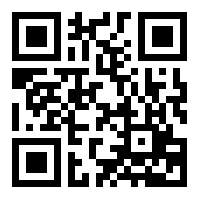 